爱康国宾手机APP体检预约流程图体检咨询及紧急联系人：刘婕13752382892 / 15522270313手机应用软件搜索：【爱康国宾】并下载软件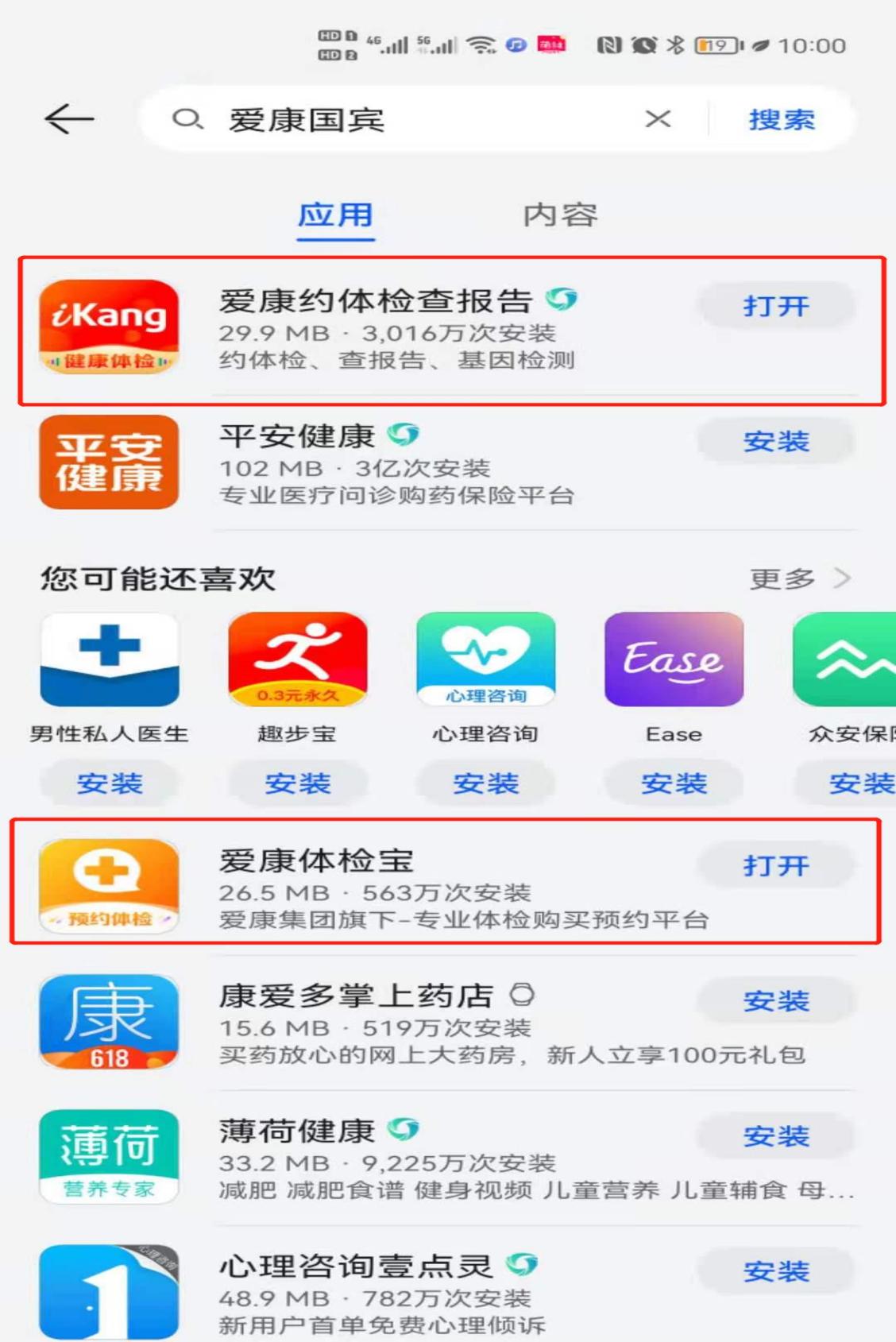 以上2款应用均可下载免费使用下载软件后点击打开APP【爱康约体检查报告】★点击预约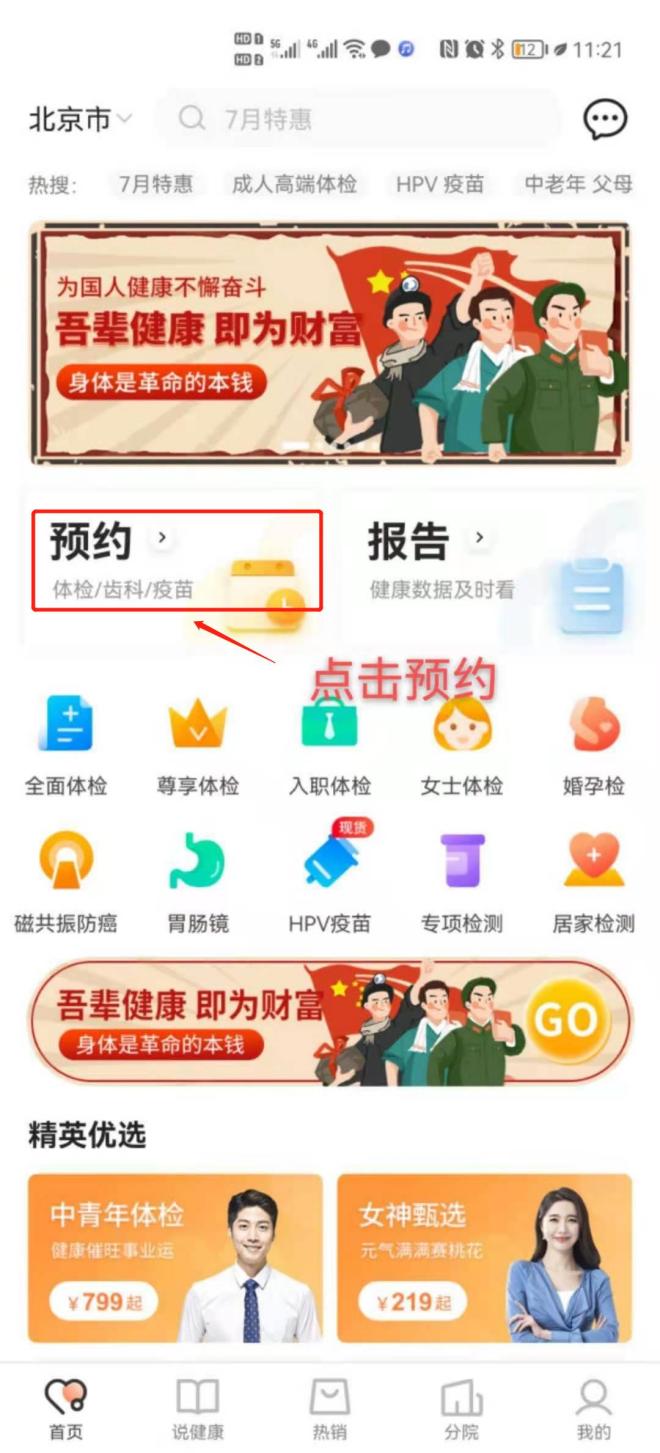 ★点击本机号码一键登录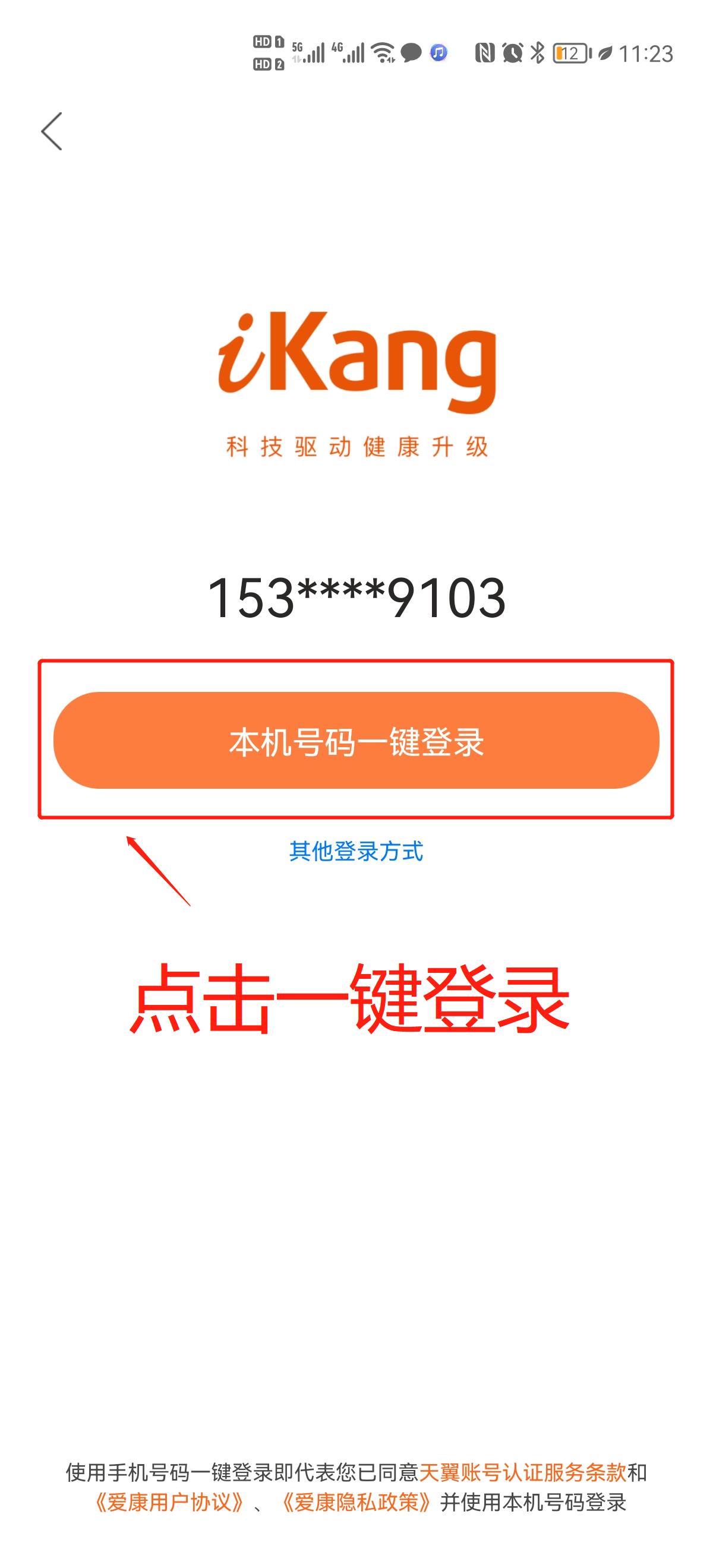 ★点击可使用体检卡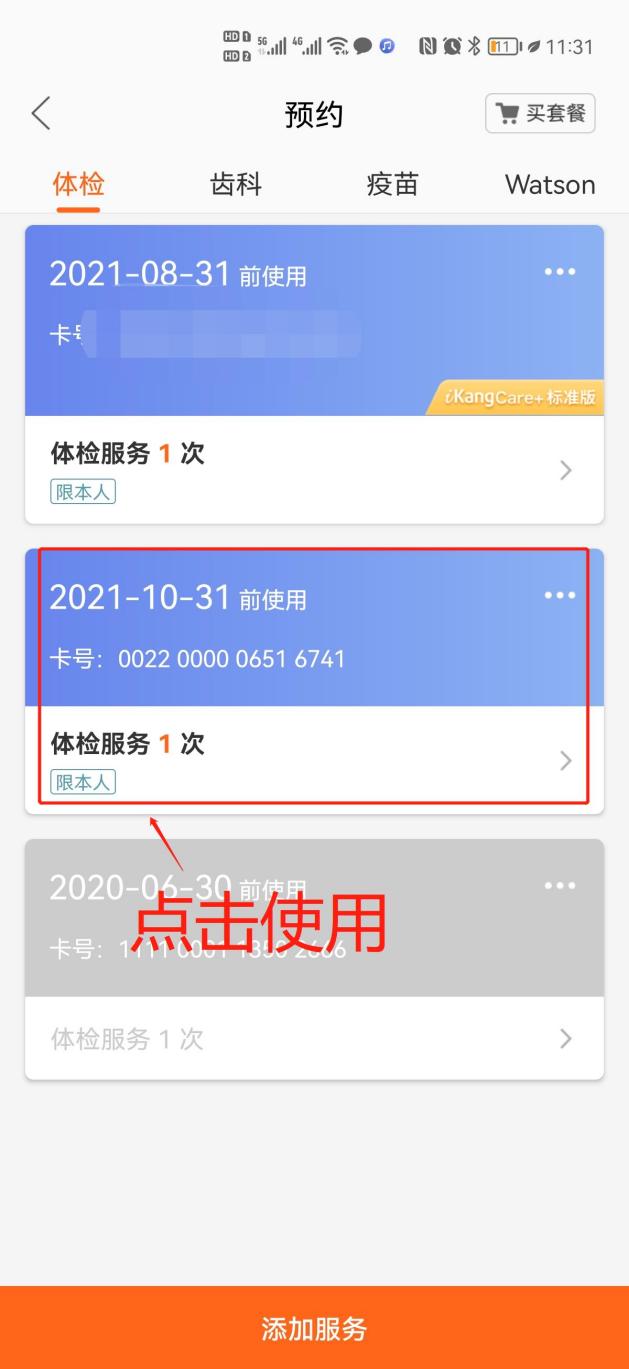 ★点击可使用套餐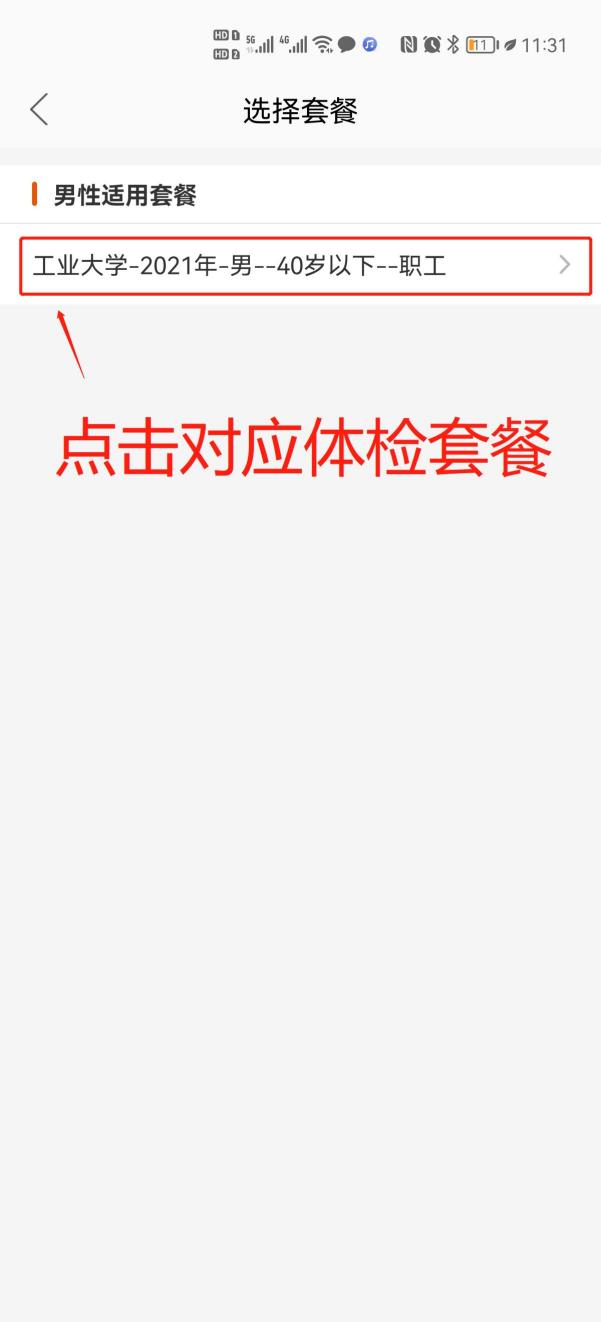 ★点击预约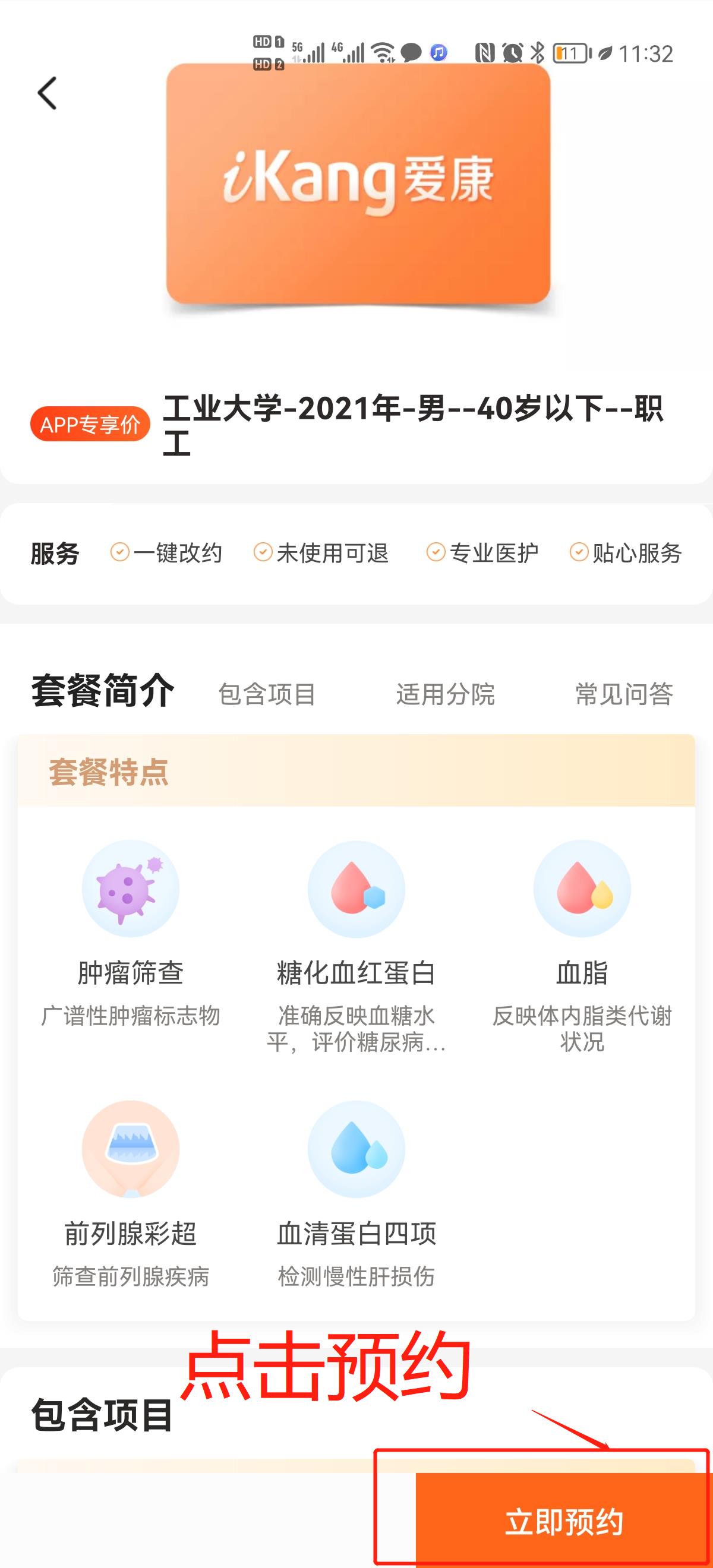 ★选择体检时间及地址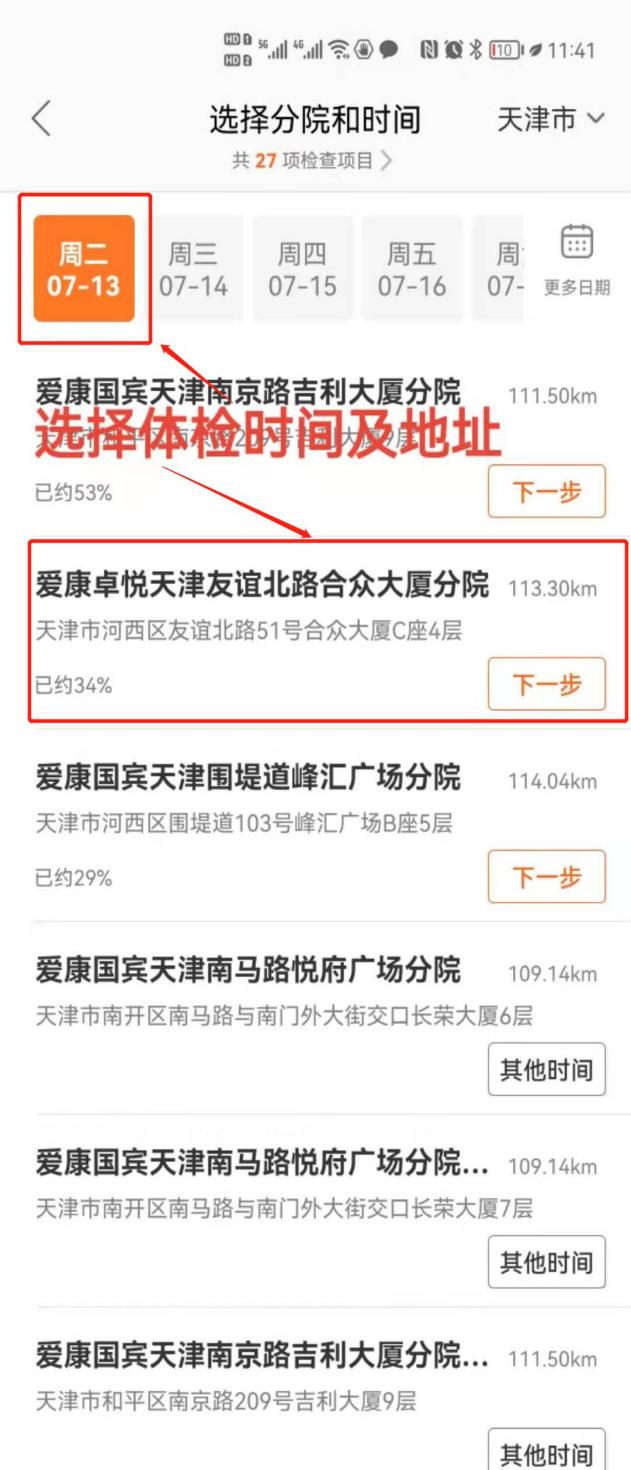 ★点击下一步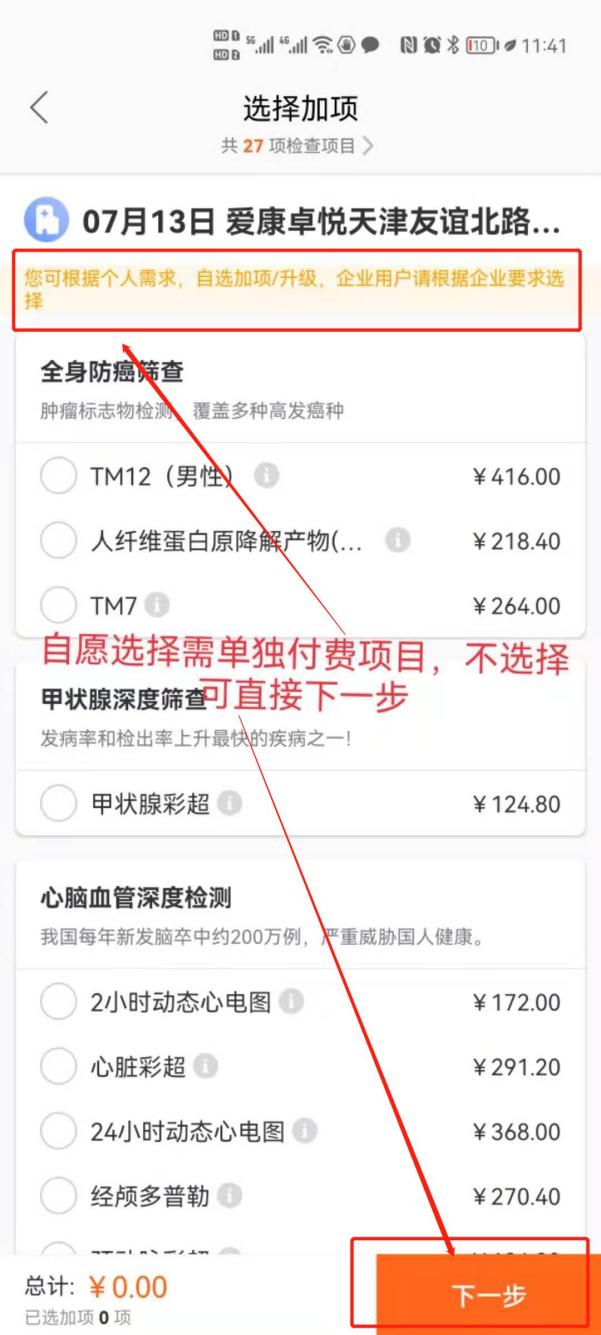 ★核实本人信息完成预约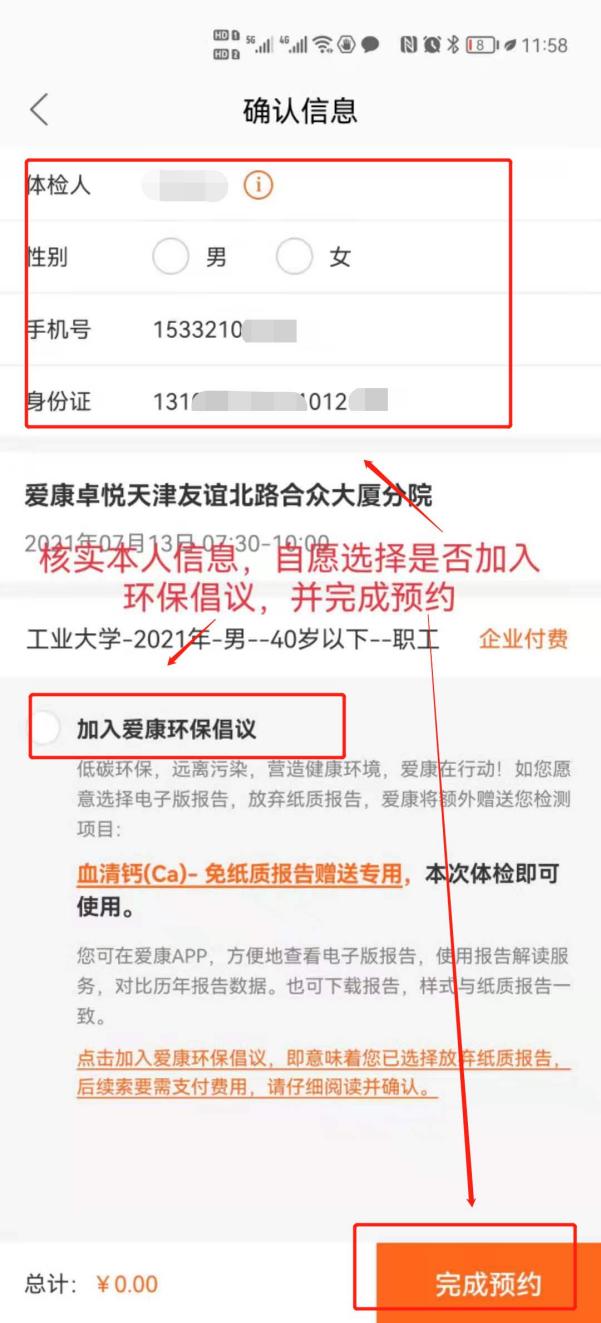 完成以上步骤体检预约成功APP【爱康体检宝】★点击快速预约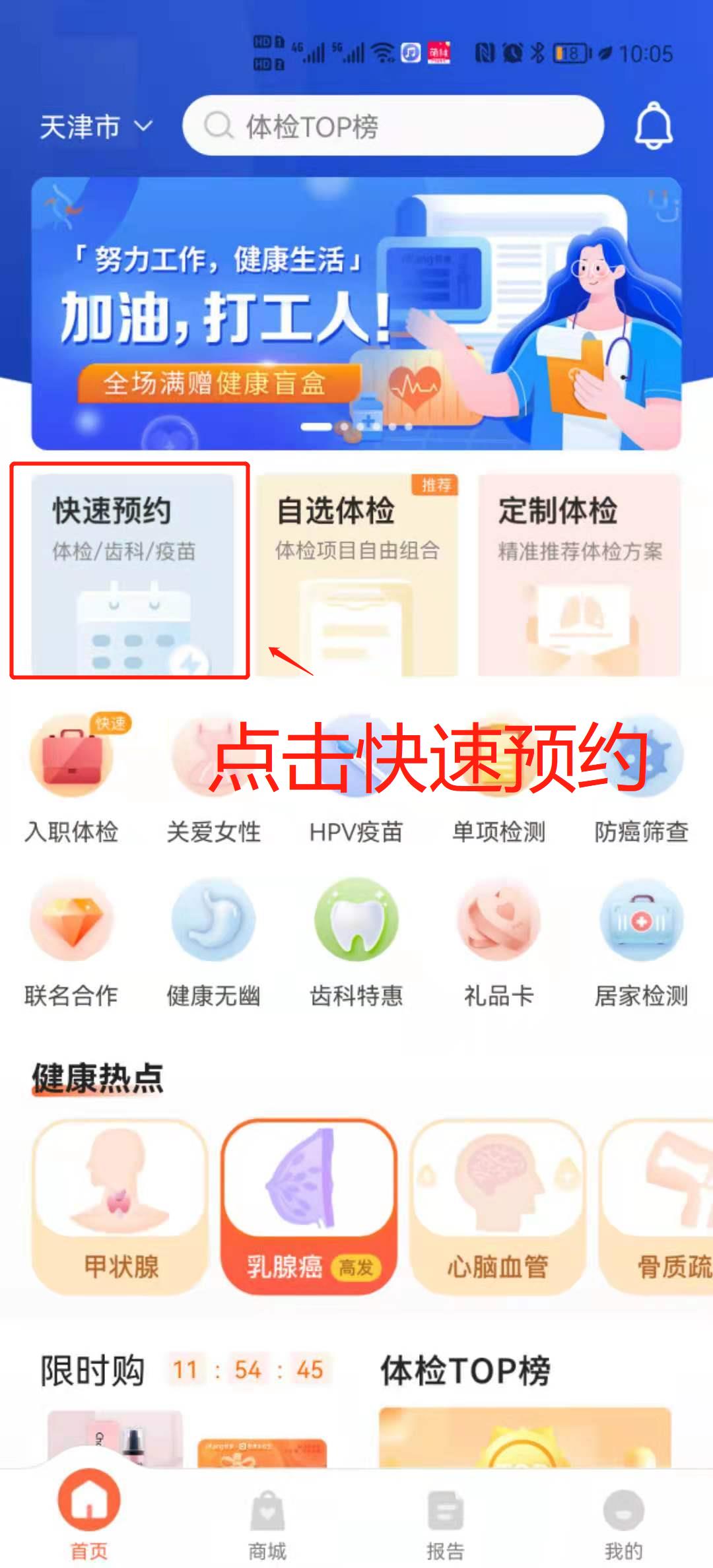 ★点击本机号码一键登录★选择可使用体检卡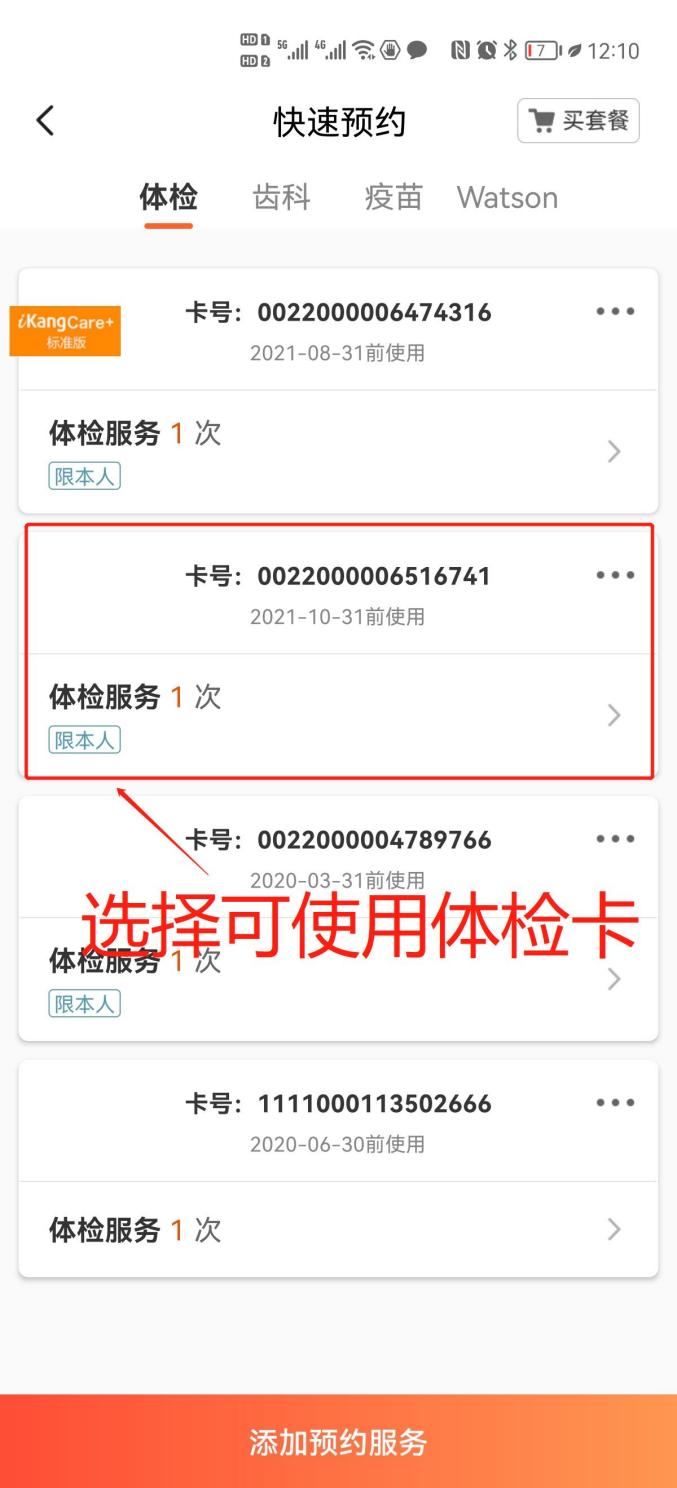 ★点击套餐预约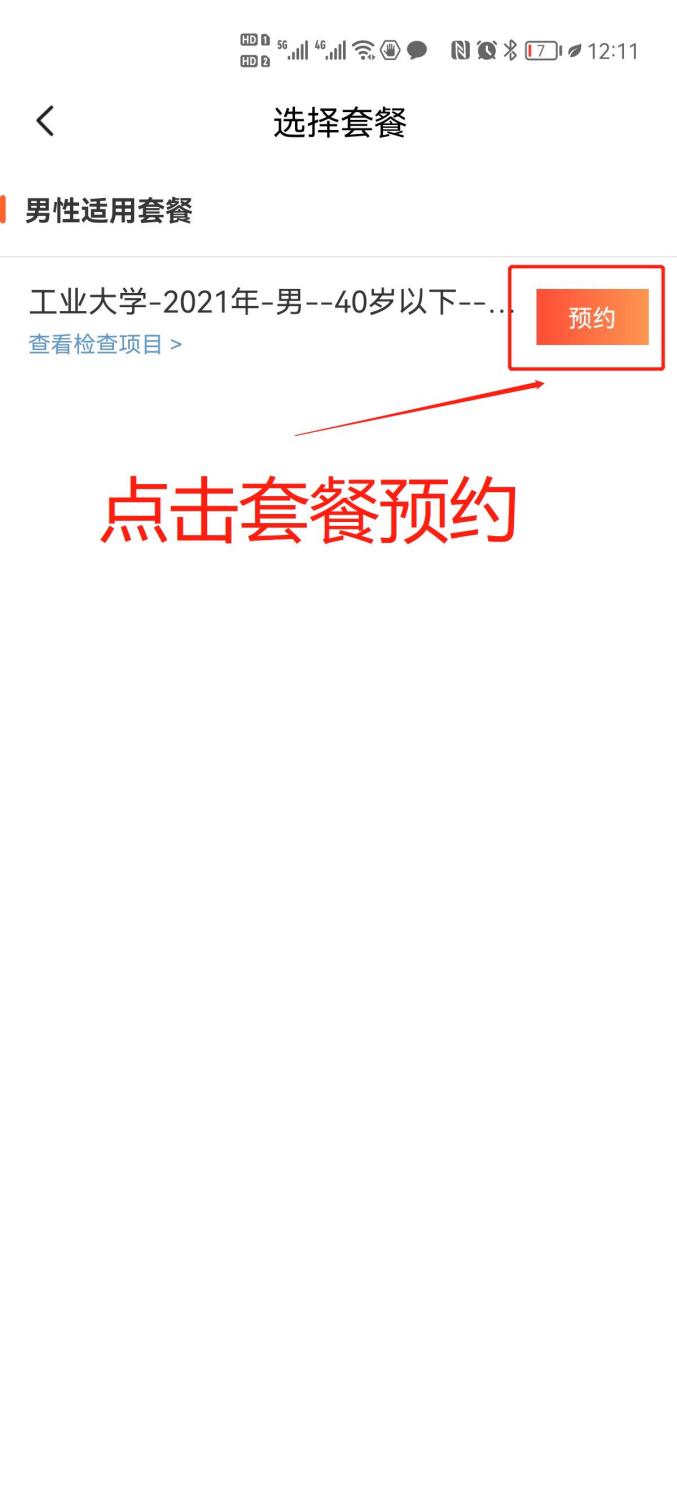 ★选择体检时间及地址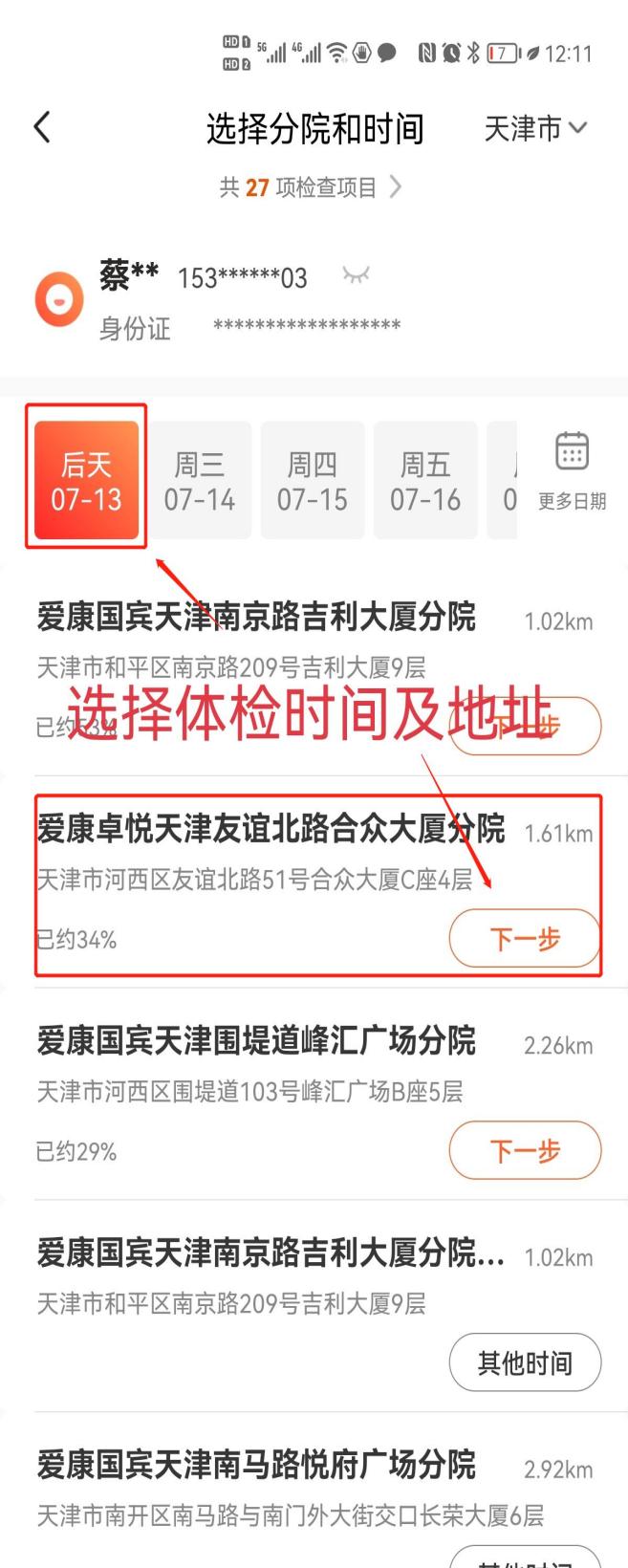 ★点击下一步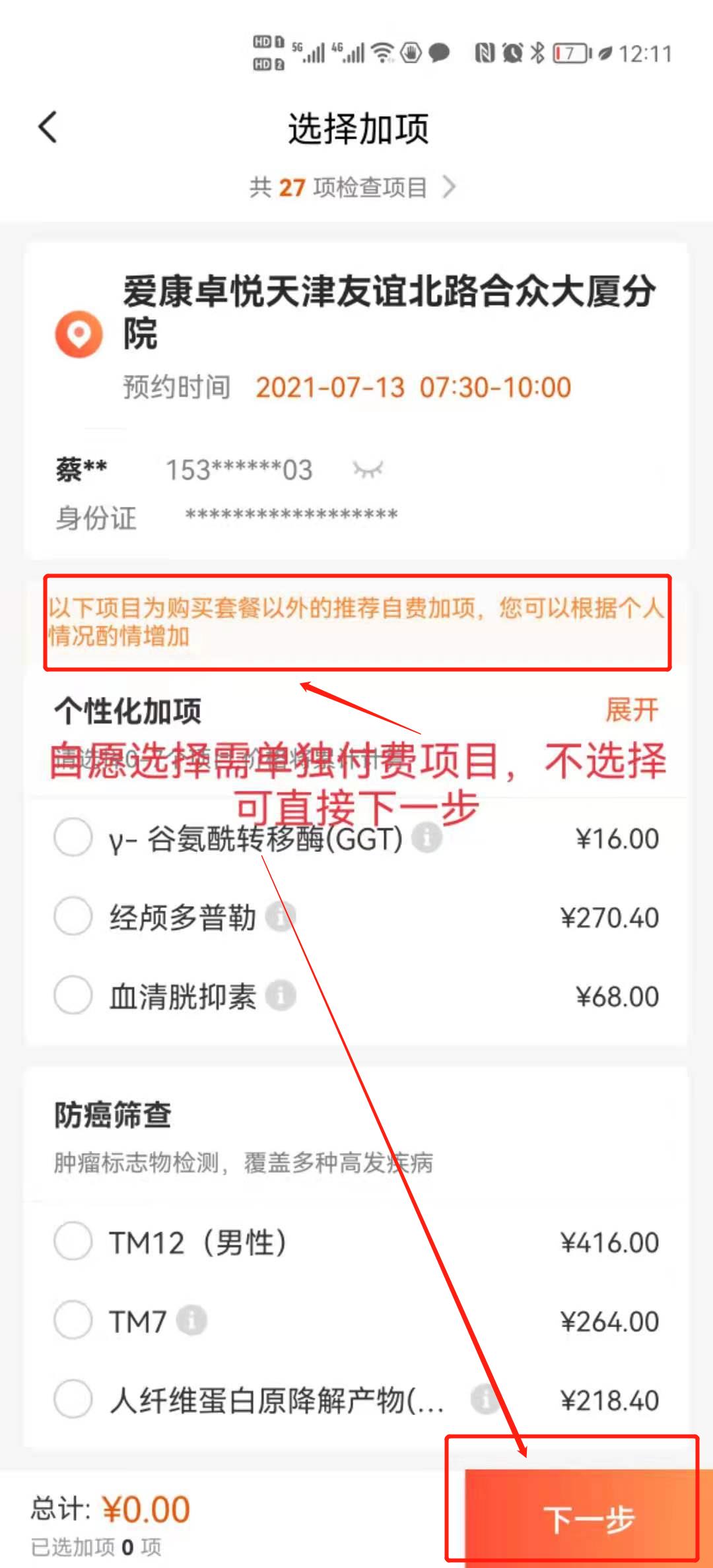 ★核实本人信息完成预约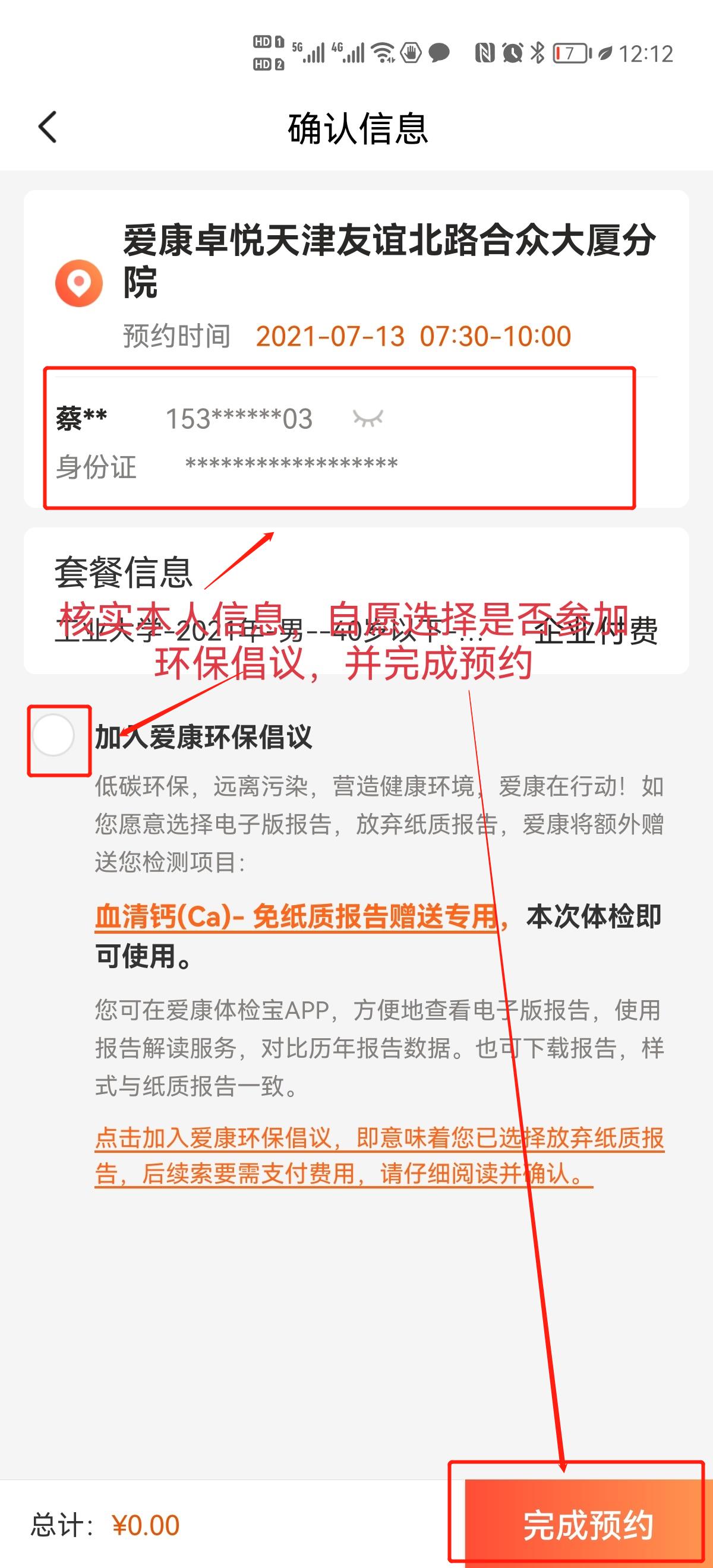 完成以上步骤体检预约成功